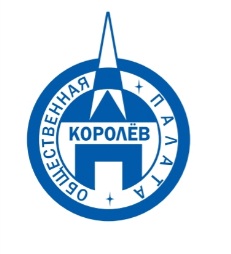 Общественная палата
    г.о. Королёв МО                ул.Калинина, д.12/6Акт
осмотра санитарного содержания контейнерной площадки (КП) 
согласно новому экологическому стандартуМосковская обл. «16» октября 2019 г.г.о.Королев, мкр. Юбилейный, ул. Глинкина,  д.10 .________________________________                                                            (адрес КП)Комиссия в составе:  Кошкиной Любови Владимировны, -  председателя комиссии,                      Сильянова Тамара Александровна  – член комиссии,Пустохин Алексей Александрович – консультант-эксперт комиссии.По КП г.о.Королев, мкр. Юбилейный, Глинкина, д.10:Результаты осмотра состояния КП комиссией:	Прочее /примечания/выводы:  - Визуальный осмотр показал - оборудована в соответствии с действующим законодательством: есть трехстороннее ограждение, на твердом асфальтовом покрытии стоят три серых контейнера нового образца и один синий сетчатый контейнер, есть график вывоза мусора и информационные наклейки на серых контейнерах. Нарушений вывоза мусора по нормам СанПиН не зафиксировано. Площадка очищена от мелкого мусора. Есть замечания: - покрытие крыши над КП существенно повреждено;- у стенки ограждения КП скопление крупногабаритного мусора в виде элементов деревянных конструкций.  По результатам проверки составлен Акт.Приложение: фотоматериалПодписи: 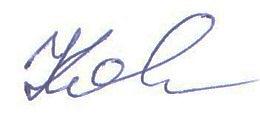 Кошкина Л.В.  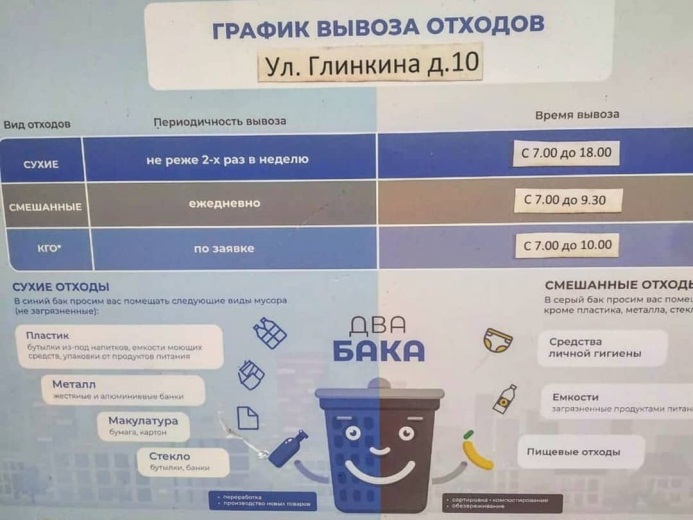 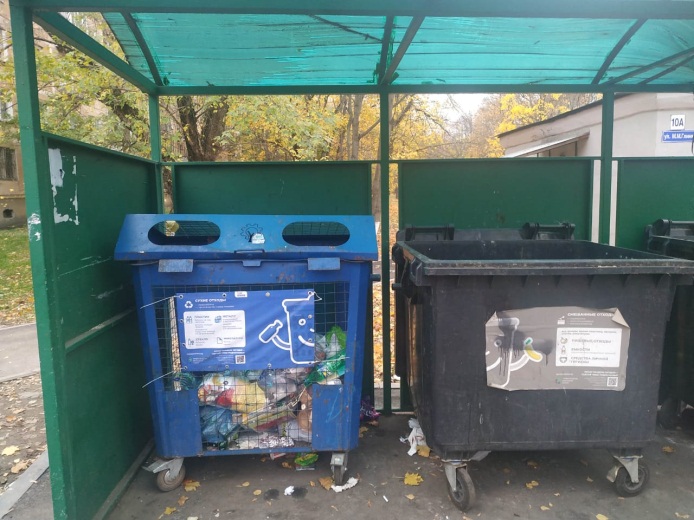 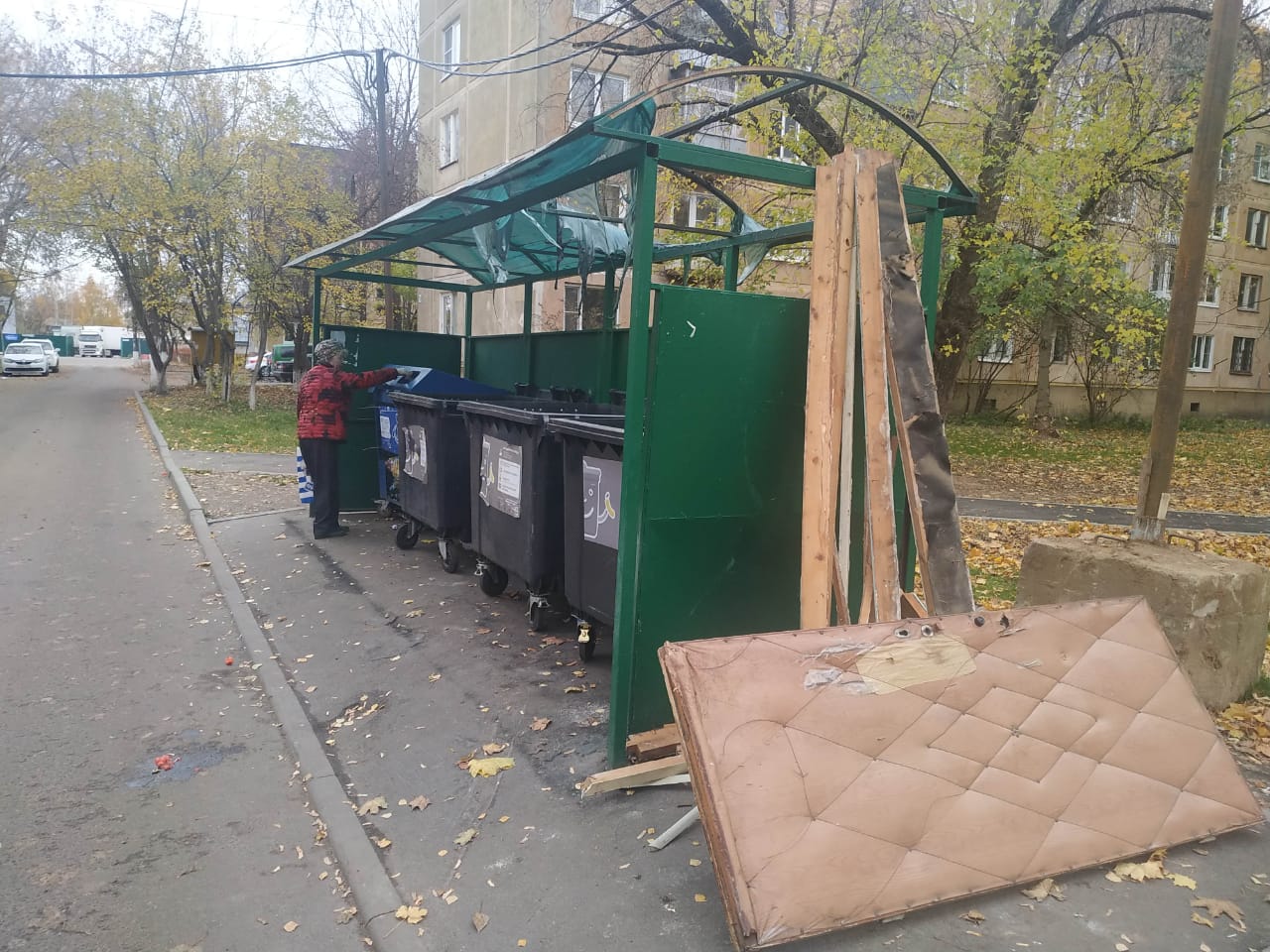 №Критерии оценки контейнерной площадкиБез нарушенийНарушения1Наполнение баков+2Санитарное состояние+3Ограждение с крышей (серые баки под крышей) +4Твёрдое покрытие площадки+5Наличие серых/синих контейнеров (количество)	3/16Наличие контейнера под РСО (синяя сетка)17График вывоза и контактный телефон+8Информирование (наклейки на баках как сортировать)+9Наличие крупногабаритного мусора+